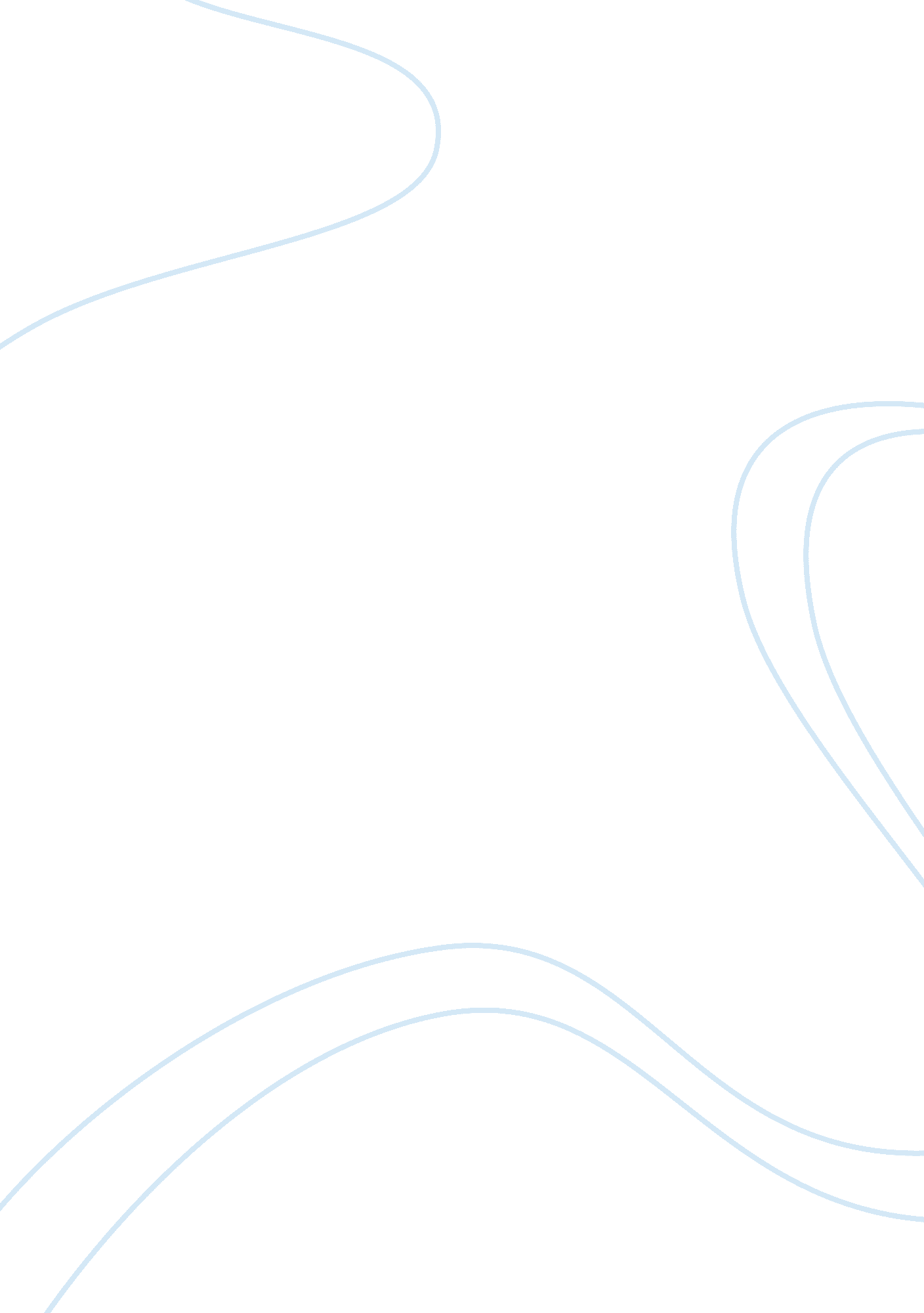 The adoration of jenna fox essay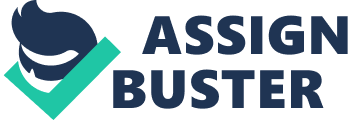 People all around the world cannot thrive from the isolation that they were brought into. When you are isolated you start to lose hope and falter in hope in everyone and everything. However, when you are with people you can depend on then you begin to thrive and flourish as a human being. This is evident in various situations throughout life. Everyone has their own problems that they have to deal with and in a novel I read, which was called “ The Adoration of Jenna Fox. ”, a girl has to deal with her memory loss which greatly affected her life. She tries to go on living her life like it was before the accident that caused her memory loss however, her parents kept her isolated and away from society. Despite her memory loss she continues her life still curious about her past. She regains a few fragments of her memory as she was staring at the pond near her house on the way back home. That was when she recalled that she had drowned near the docks in the past. As time passes she slowly begins to regain her memories still feeling alone as ever. However, it is quite difficult when you cannot eat the foods you like, attend public high school, and go outside your home. When she is able to attend a small charter school, she meets other teens who have problems like she does and she feels a bit more normal and accepted. However, she later discovers that she isn’t entirely human. When she confronts her parents about it they tell her that after the car accident that caused her coma, the only way they could have saved her life was to use a biogel that allows her to be human-like. They also told her that her two other best friends that were involved in the car accident were just like her and that they scanned her brain and put it into a computer. As the story progresses Jenna starts to feel insecure and conflicted about whether she should tell Ethan about the truth or not and thought that people wouldn’t like her if they knew who she really was. She felt very vulnerable and didn’t know what to do but after she told Ethan she no longer felt alone and conflicted. When one of her best friend, Allys, who is against the bio-gel needs it to survive she comes to Jenna looking for help. Jenna soon realizes that she is not the only who different from everyone and learns to accept this fact. This goes to show that by yourself you cannot thrive as a person but together along with many other people will you be able to get through the difficulties of life. Many years later, Jenna has a daughter and Ethan dies. At this point in time, society learns to accept them for who they are and they no longer need to stay hidden. In the end Jenna realizes what it means to be human and their acceptance into society also shows that society has also realized that being human is more than physiology. 